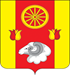 РОССИЙСКАЯ ФЕДЕРАЦИЯРОСТОВСКАЯ ОБЛАСТЬ РЕМОНТНЕНСКИЙ РАЙОН           МУНИЦИПАЛЬНОЕ ОБРАЗОВАНИЕ                                                                          «ПЕРВОМАЙСКОЕ СЕЛЬСКОЕ ПОСЕЛЕНИЕ»СОБРАНИЕ  ДЕПУТАТОВ ПЕРВОМАЙСКОГО СЕЛЬСКОГО  ПОСЕЛЕНИЯПОСЕЛЕНИЯРЕШЕНИЕ №  15826.04.2021                                                                                             с. Первомайское                                                        В соответствии с пунктом 2 части 1 статьи 14 федерального закона № 131-ФЗ от 06.10.2003г. «Об общих принципах организации местного самоуправления в Российской Федерации», руководствуясь пунктом 2 части 1 статьи 2 Устава муниципального образования «Первомайское сельское поселение», Собрание депутатов Первомайского сельского поселенияРЕШИЛО:Отменить решение Собрания депутатов Первомайского сельского поселения № 17 от 25.11.2005 г «О самообложении граждан».Настоящие решение вступает в силу со дня его официального опубликования.Контроль за исполнением настоящего решения оставляю за собой.Председатель Собрания депутатов -   глава Первомайского сельского поселения                                               О.Н. Репкина Об отмене решения Собрания депутатовПервомайского сельского поселения№ 17 от 25.11.2005 г «О самообложении граждан»